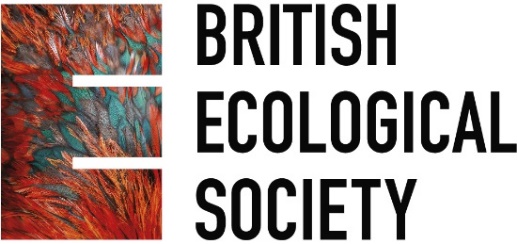 Member Story submissionIf you are a BES Member and would like to be featured in The Niche, please complete the following information and send them to Grace (grace@britishecologicalsociety.org). By participating, you agree to have your information mentioned in the BES member’s magazine, The Niche, and potentially on our website. If you have any further questions, please don’t hesitate to get in contact with Grace. High resolution Photo of yourself Contact details or any social media handles you would like us to include3 keywords/phrases that highlight your interests within ecology and science, e.g. aquatic, climate change, conservationIncluding the answers to the following questions (50 words max per question please)Tell us about your background and why you joined the BESWhat inspires you most about ecology?What experience do you consider to be the most significant in your career or studies to date?What advice would you give your younger self?What is your favourite organism and why?